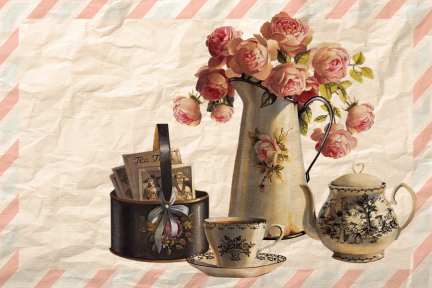 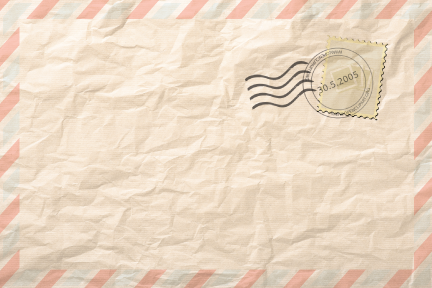 [Logo]POSTCARDPOSTCARDPOSTCARDFrom: